КАРАР                                                                    ПОСТАНОВЛЕНИЕ             11 апрель  2018 й.                       № 31                              11 апреля  .О присвоении адресаВ соответствии с Федеральным законом от 06.10.2003 года №131 «Об общих принципах местного самоуправления в Российской Федерации», Уставом сельского поселения Мещегаровский сельсовет муниципального района Салаватский район Республики Башкортостан, постановлением Администрации сельского поселения Мещегаровский сельсовет от 06.11.2017 года № 30 «Присвоение адреса объекту недвижимости», Администрация сельского поселения Мещегаровский сельсовет муниципального района Салаватский район Республики Башкортостан ПОСТАНОВЛЯЕТ:Присвоить адреса следующим объектам:Республика Башкортостан, Салаватский район, д. Саргамыш, ул. Центральная дом 18Контроль над исполнением настоящего Постановления оставляю за собой.Глава сельского поселения                                                                 Р.Ф.СафинБаш7ортостан Республика3ыСалауат районымуниципаль районыны8Ми2ш2г2р ауыл Советыауыл бил2м23е Хакими2те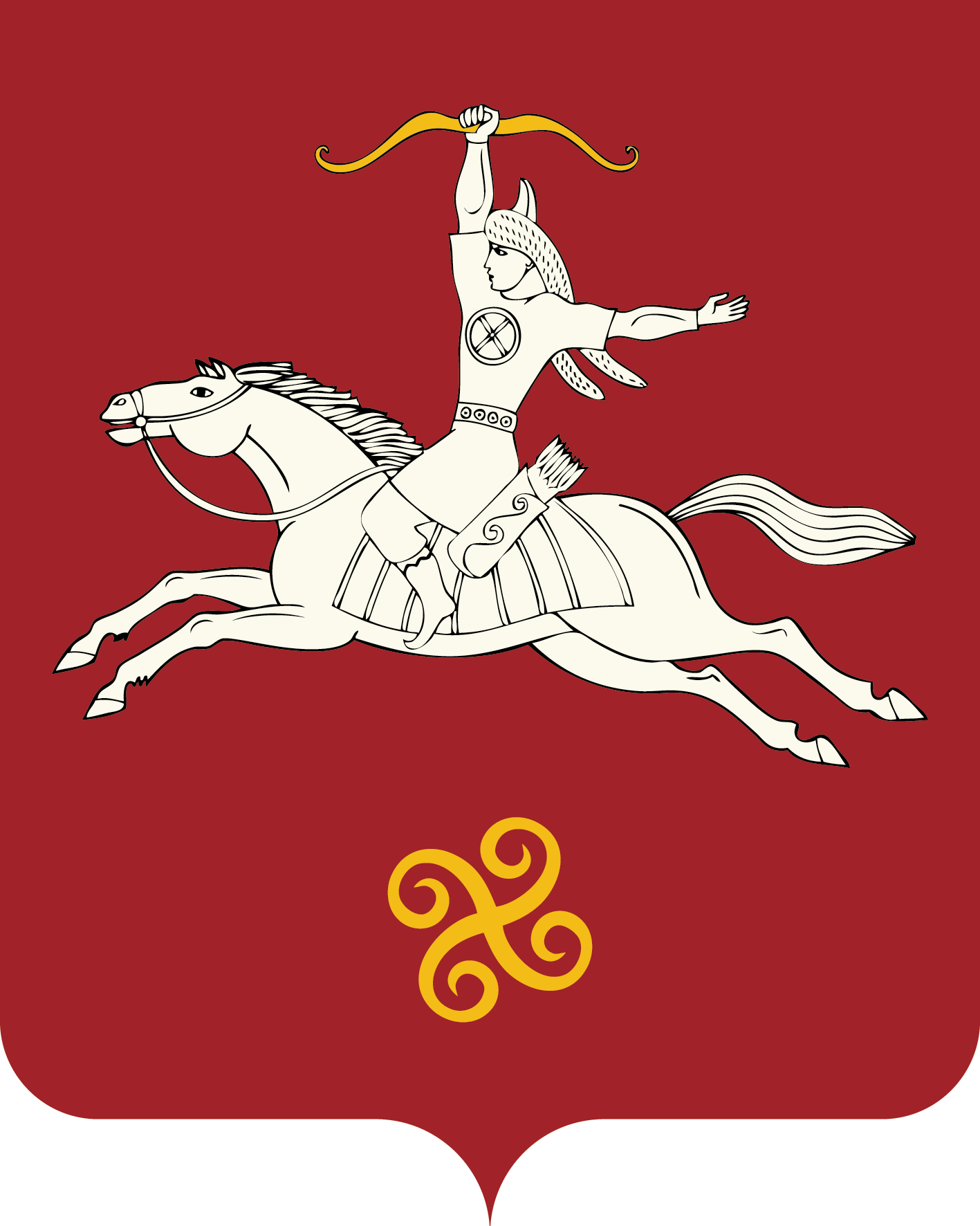 Республика БашкортостанАдминистрация сельского поселенияМещегаровский сельсоветмуниципального районаСалаватский район452495, Ми2ш2г2р ауылы,Ленин урамы,14 йорттел. (34777) 2-61-23, 2-61-44452495, с.Мещегарово, ул.Ленина, 14тел. (34777) 2-61-23, 2-61-44